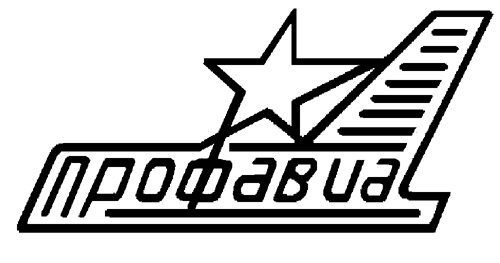 ЦЕНТРАЛЬНЫЙ КОМИТЕТ ПРОФСОЮЗАПРЕЗИДИУМПОСТАНОВЛЕНИЕот 19 февраля 2014 года                   г. Москва                              № 15 – 3О проведении отраслевого смотра-конкурса «Лучшая организация по работе в системе социального партнерства»В целях совершенствования форм социального партнерства в организациях отрасли, повышения эффективности коллективных договоров, усиления роли досудебного разрешения трудовых споров и выполнения п.16 раздела «Социальное партнерство» Отраслевого соглашения по авиационной промышленности на 2014-2016 годы, президиум ЦК Профсоюзап о с т а н о в л я е т:Провести в 2014 году отраслевой смотр-конкурс «Лучшая организация по работе в системе социального партнерства», посвященный 80-летию со дня образования Профсоюза (далее – Конкурс).  Согласиться с условиями проведения Конкурса.Первичным профсоюзным организациям принять активное участие в Конкурсе. Территориальным организациям Профсоюза обеспечить участие в Конкурсе не менее чем одной организации по каждой категории и группе.Финансовому отделу аппарата ЦК Профсоюза обеспечить финансовое сопровождение проведения Конкурса.Контроль за выполнением постановления возложить на Тихомирова А.В. – заместителя председателя Профсоюза.Председатель Профсоюза		Н.К. Соловьев